SCHEDA DI ISCRIZIONE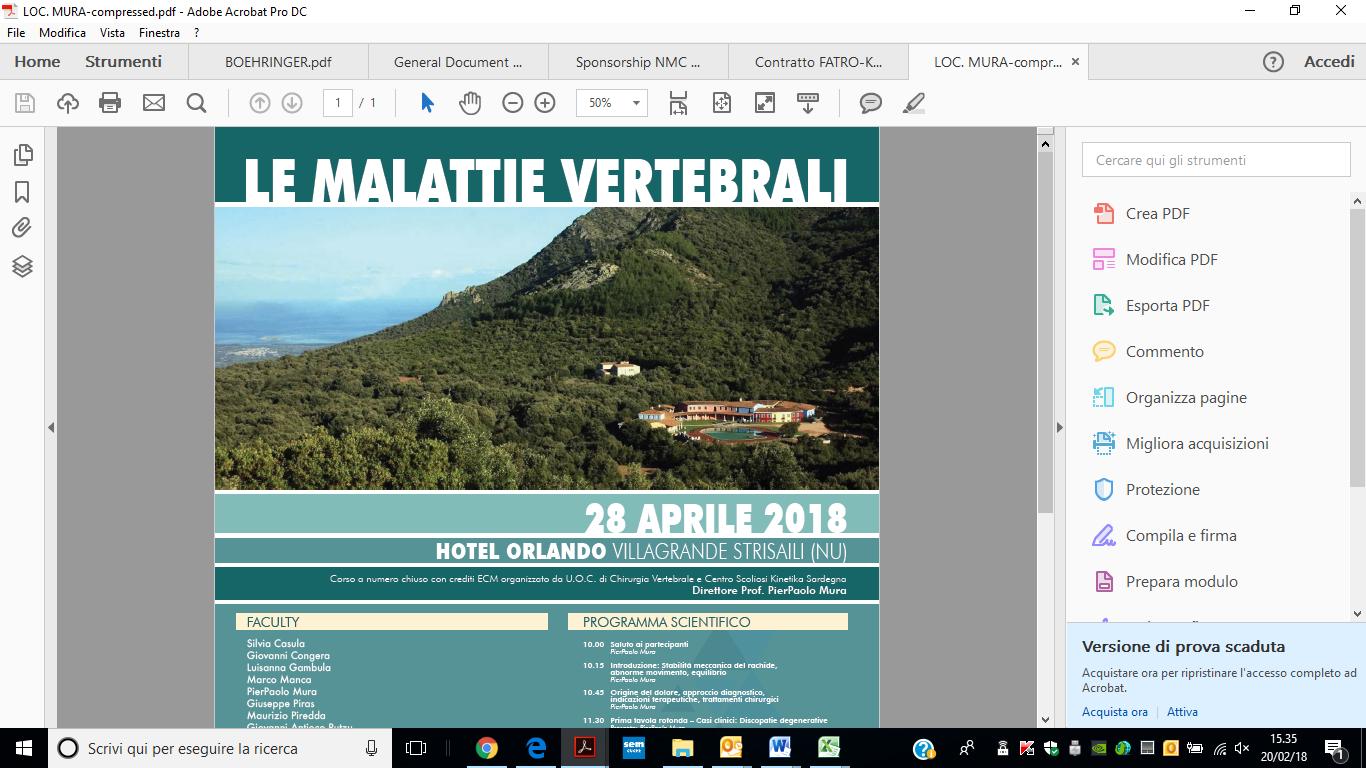 Si prega di compilare in stampatello e inviareentro il 14 aprile 2018alla Segreteria Organizzativa:Kassiopea Group Srl, via Stamira 10 – 09134 Cagliarifax 070 656263 - e-mail: paolaferracin@kassiopeagroup.comTutti i campi sono obbligatori*Ruolo  	□ Libero Professionista	□ Dipendente	□ Convenzionato(indicare quale attività si svolge – obbligatorio ai fini ECM)Cognome 								Nome								 Codice fiscale: | 	| 	| 	| 	| 	| 	| 	|__| 	| 	| 	| 	| 	| 	| 	| 	|Luogo e data di nascita 	**Disciplina 	Dipartimento 	_ Istituto			 Indirizzo lavoro:Via 				n°	 CAP 	Città					 Tel. 		Cell. 	FAX			 Indirizzo privato:Via 	n° 	CAP 	Città 	E-mail 	* Ruolo: P=Partecipante ECM** Disciplina: Specificare Specializzazione già conseguita.La Segreteria Organizzativa comunicherà la conferma dell'avvenuta iscrizione entro il 23 Aprile 2018Legge 196/2003 sulla PrivacyIl sottoscritto 	autorizza al trattamento dei propri dati personali ai sensi del D. Lgs. 196/2003 sulla privacyData 	Firma 	